Муниципальное бюджетное общеобразовательное учреждение Анжеро-Судженского городского округа «Основная общеобразовательная школа № 8»Рассмотрено и утверждено на заседании МО учителей естественно-математических  дисциплин«___»____________2018г.    №______Контрольно-измерительные материалык проведению промежуточной аттестации по учебному предмету «Математика»6 классРазработчики:Капаницына О.В., учитель математики высшей квалификационной категорииЛямкина Е.Г., учитель математики высшей квалификационной категорииСергеева С.А.,учитель математики высшей квалификационной категорииУдот А.А.,  учитель математики высшей квалификационной категорииАнжеро-Судженск2017Пояснительная запискаЦели контроля - установление соответствия индивидуальных образовательных достижений обучающихся планируемым результатам освоения учебного предмета «Математика» в объеме, предусмотренном рабочей программой 6 класса.Документы, определяющие содержание КИМФедеральный государственный образовательный стандарт основного общего образования, утвержденный приказом Министерства образования и науки РФ от 17.12.2010г. № 1897;основная образовательная программа основного общего образования ООП МБОУ «ООШ №8», утвержденная приказом от 02 сентября 2013 г. № 90рабочая программа учебного предмета «Математика» для 5-6 классов, утвержденная приказом №101 от 01 сентября 2017 год	Кодификатор контрольно-измерительных материаловСпецификация контрольно-измерительных материалов Подходы к отбору содержания, разработке структуры КИМ.	Структура КИМ для промежуточной аттестации отвечает цели построения системы дифференцированного обучения математике в современной школе. Дифференциация обучения направлена на решение двух задач: формирования у всех обучающихся базовой математической подготовки, составляющей функциональную основу общего образования, и одновременного создания условий, способствующих получению частью обучающихся подготовки повышенного уровня, достаточной для активного использования математики во время дальнейшего обучения, прежде всего при изучении её в средней школе на профильном уровне.	Основной целью итоговой работы является проверка и оценка способности выпускников 6 класса применять полученные знания для решения разнообразных задач учебного и практического характера средствами математики. Содержание заданий итоговой работы позволяет обеспечить полноту проверки подготовки учащихся на базовом уровне и возможность зафиксировать достижение учащимся этого уровня. Полнота проверки обеспечивается за счет включения заданий, составленных на материале основных разделов курса математики. Работа дает возможность осуществить дифференциацию учащихся по уровню подготовки и зафиксировать достижение пятиклассниками обязательных для овладения планируемых результатов не только на базовом, но и на повышенном уровне. С этой целью включены задания повышенного уровня сложности.  Таким образом, результаты выполнения учащимся работы дают возможность охарактеризовать как состояние базовой подготовки учащегося, так и его развитие (способность находить несколько правильных ответов, выражать свою мысль, доказывать ее и др.). Структура КИМ	В работе представлены три блока «Содержания обучения» примерной программы, присутствующие в курсе математики 6 класса (арифметика, алгебра, геометрия). Число заданий – 12. 	Работа состоит из двух частей, первая из которых направлена на проверку владения материалом курса на базовом уровне, вторая на повышенном уровне. В первой части всего девять заданий: восемь заданий базового уровня и одно задание повышенного уровня. Во второй части три задания повышенного уровня.  Распределение заданий по содержанию, видам и способам деятельности, уровню сложностиРаспределение заданий по разделамРаспределение заданий по проверяемым видам деятельностиРаспределение заданий по уровню сложности3.4.  Система оценивания отдельных заданий и работы в целом3.4.1 Эталон выполнения одного варианта КИМа с указанием «стоимости» каждого задания в баллах, суммарной «стоимости» всей работы в баллах (для теста по модели ОГЭ (ЕГЭ) – таблица с правильными ответами и «стоимостью» каждого задания части А и В, эталон выполнения заданий части С);3.4.2. Критерии оценивания результатов выполнения КИМа (в соответствии с ФГОС);В первой части всего девять заданий: восемь заданий базового уровня и одно задание повышенного уровня. Во второй части три задания повышенного уровня.  Каждое задание первой части по 1 баллу, каждое задание второй части по 2 балла. Всего 15 баллов. 3.4.3. Шкала оценивания результатов выполнения КИМа (критерии перевода набранных баллов в отметку по пятибальной шкале).3.5.  Время выполнения работы: 45 мин.4. Содержание контрольно-измерительных материалов1 вариант1 частьНайти значение выражения:. Ответ: ______________Вычислить: .Ответ: ______________Для каждого высказывания из левого столбика укажите соответствующий набор из правого столбика:         Ответ:   Укажите наибольшее из чисел:  -27,3;  -2,7;  -7, 2;  -27.Ответ: ______________Решить уравнение:.Ответ: ______________Сколько метров содержится в  километра?      Выбери и запиши номер правильного ответа.     1) 20 м;    2) 40 м;    3) 200 м;    4)400 м.Ответ: ______________Саша хочет купить запас корма для кота. Какое наибольшее количество баночек корма по цене 70 руб. он сможет купить на 1500 руб.?Ответ: ______________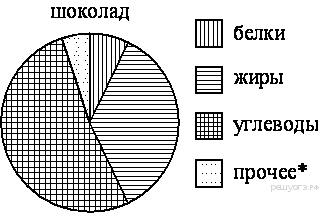 На диаграмме показано содержание питательных веществ в молочном шоколаде. Определите по диаграмме, содержание каких веществ превосходит 50%.   *-к прочему относятся вода, витамины и          минеральные вещества.        Выбери и запиши номер правильного ответа.               1) жиры;  2) белки;  3) углеводы;  4) прочее Ответ: ______________Выполните необходимые измерения и найдите площадь фигуры, изображенной на рисунке.  Результат округлите до целых.Ответ: ______________2 частьНайти значение выражения: .       Запиши полное решение и ответ.Решить уравнение: .      Запиши полное решение и ответ. В первом ящике было в 4 раза больше яблок, чем во втором. Когда изпервого ящика взяли 10 кг яблок, а во второй положили ещё 8 кг, то вобоих ящиках яблок стало поровну. Сколько килограммов яблок былов каждом ящике вначале? Запиши полное решение и ответ.2 вариант1 частьНайти значение выражения:. Ответ: ______________Вычислить:.Ответ: ______________Для каждого высказывания из левого столбика таблицы укажите соответствующий набор из правого столбика:         Ответ:    Укажите наименьшее из чисел:  -27,3;  -2,7;  -7, 2;  -27.Ответ: ______________  Решить уравнение:.            Ответ: ______________  Сколько граммов содержится  в  килограмма?         Выбери и запиши номер правильного  ответа.               1) 125 г;    2) 375 г;    3) 500 г;    4)750 г.            Ответ: ______________Маша хочет купить творожные сырки. Какое наибольшее количество творожных сырков может купить Маша на 140 руб., если один такой сырок стоит 25 рублей?             Ответ: ______________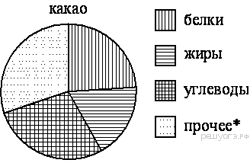 На диаграмме показано содержание питательных веществ в какао-порошке. Определите по диаграмме, содержание каких веществ наименьшее. *-к прочему относятся вода, витамины и минеральные вещества.     Выбери и запиши номер правильного ответа. жиры;  2) белки;  3) углеводы;  4) прочее       Ответ: ______________Выполните необходимые измерения и найдите периметр фигуры, изображенной на рисунке. Результат округлите до целых.             Ответ: ______________2 частьНайти значение выражения:                  Запиши полное решение и ответ.  Решить уравнение: .                 Запиши полное решение и ответ.  В первом вагоне электропоезда ехало в 3 раза больше пассажиров, чемво втором. Когда из первого вагона вышло 28 пассажиров, а из второго — 4 пассажира, то в обоих вагонах пассажиров стало поровну. Сколько пассажиров было в каждом вагоне вначале? Запиши полное решение и ответ.5. Схема поэлементного анализа выполнения контрольно-измерительных  материалов5.1. Анализ выполнения в разрезе каждого обучающегося:5.2. Обобщенные результаты выполнения заданий по классуПримечание: % успешности выполнения элемента определяется по формуле: количество обучающихся выполнивших элемент правильно / количество выполнявших работу5.3. Выводы учителя по итогам выполнения учащимся КИМа5.4. План коррекционной работы с отдельными обучающимися и с подгруппами обучающихся, допустившими ошибки при выполнении заданий или не приступившими к выполнению заданий.№п/пПланируемый результатПроверяемые знания и уменияПроверяемые знания и уменияКод№п/пПланируемый результатБазовый уровеньПовышенныйуровеньКодразвитие умений работать с учебным математическим текстом (анализировать, извлекать необходимую информацию), точно и грамотно выражать свои мысли с применением математической терминологии и символики, проводить классификации, логические обоснования, доказательства математических утвержденийинтерпретировать вычислительные результаты в задаче, исследовать полученное решение задачи;1.1развитие умений работать с учебным математическим текстом (анализировать, извлекать необходимую информацию), точно и грамотно выражать свои мысли с применением математической терминологии и символики, проводить классификации, логические обоснования, доказательства математических утвержденийрешать задачи на нахождение части числа и числа по его части;1.2развитие умений работать с учебным математическим текстом (анализировать, извлекать необходимую информацию), точно и грамотно выражать свои мысли с применением математической терминологии и символики, проводить классификации, логические обоснования, доказательства математических утвержденийинтерпретировать вычислительные результаты в задаче, исследовать полученное решение задачи;1.3развитие представлений о числе и числовых системах от натуральных до действительных чисел; овладение навыками устных, письменных, инструментальных вычисленийоперировать на базовом уровне понятиями: натуральное число, целое число, обыкновенная дробь, десятичная дробь, смешанное число2.1развитие представлений о числе и числовых системах от натуральных до действительных чисел; овладение навыками устных, письменных, инструментальных вычисленийиспользовать свойства чисел и правила действий с рациональными числами при выполнении вычислений2.2развитие представлений о числе и числовых системах от натуральных до действительных чисел; овладение навыками устных, письменных, инструментальных вычисленийвыполнять округление рациональных чисел в соответствии с правилами2.3развитие представлений о числе и числовых системах от натуральных до действительных чисел; овладение навыками устных, письменных, инструментальных вычисленийсравнивать рациональные числа2.4развитие представлений о числе и числовых системах от натуральных до действительных чисел; овладение навыками устных, письменных, инструментальных вычисленийвыполнять вычисления, в том числе с использованием приемов рациональных вычислений, обосновывать алгоритмы выполнения действий2.5овладение символьным языком алгебры, приемами выполнения тождественных преобразований выражений, решения уравнений, систем уравнений, неравенств и систем неравенств; умения моделировать реальные ситуации на языке алгебры, исследовать построенные модели с использованием аппарата алгебры, интерпретировать полученный результатнаходить неизвестный компонент уравнения3.1овладение символьным языком алгебры, приемами выполнения тождественных преобразований выражений, решения уравнений, систем уравнений, неравенств и систем неравенств; умения моделировать реальные ситуации на языке алгебры, исследовать построенные модели с использованием аппарата алгебры, интерпретировать полученный результатоперировать понятиями: равенство, числовое равенство, уравнение, корень уравнения, решение уравнения, числовое неравенство.3.2формирование систематических знаний о плоских фигурах и их свойствах, представлений о простейших пространственных телах; развитие умений моделирования реальных ситуаций на языке геометрии, исследования построенной модели с использованием геометрических понятий и теорем, аппарата алгебры, решения геометрических и практических задачвычислять площади прямоугольников4.1формирование систематических знаний о плоских фигурах и их свойствах, представлений о простейших пространственных телах; развитие умений моделирования реальных ситуаций на языке геометрии, исследования построенной модели с использованием геометрических понятий и теорем, аппарата алгебры, решения геометрических и практических задачвычислять площади прямоугольников, квадратов, объемы прямоугольных параллелепипедов, кубов.4.2овладение простейшими способами представления и анализа статистических данных; формирование представлений о статистических закономерностях в реальном мире и о различных способах их изучения, о простейших вероятностных моделях; развитие умений извлекать информацию, представленную в таблицах, на диаграммах, графиках, описывать и анализировать массивы числовых данных с помощью подходящих статистических характеристик, использовать понимание вероятностных свойств окружающих явлений при принятии решений; извлекать, информацию, представленную в таблицах, на диаграммах;5.1№п/пНаименованиеразделаЧислозаданийМаксимальныйпервичный балл% максим первичного балла задания данного вида от максим. первичного балла за всю работуАрифметика91173Алгебра2320Геометрия117КодВид деятельностиЧислозаданийМаксимальныйпервичный балл% максим первичного балла задания данного вида от максим. первичного балла за всю работуВоспроизведение3320Применение в стандартной ситуации81066Применение в новой ситуации1214№п/пУровень сложностиЧислозаданийМаксимальныйпервичный балл% максим первичного балла задания данного вида от максим. первичного балла за всю работуБазовый8853Повышенный4747№ п/п1 вариант2 вариантКол-вобаллов1-4,5-6,51123413421-2,7-27,31-0,5-1,51421215131110131=1)  ;2);3).1);2);3) 		 2Ответ: решения нет Ответ: любое число26(кг)-было во втором ящике;24(кг) – было в первом ящике.Ответ: 6 и 24 кг.12 (п.) - было во втором вагоне;36 (п.) – было в первом вагоне.Ответ: 12 и 36 пассажиров.2Отметка по пятибалльной шкале«2»«3»«4»«5»Первичные баллы0-45-78-1011-15А.Целые числа1.-5;  0;  1000Б.Рациональные числа2.12;  ;  3,5В.Натуральные числа3.5;  10;  8Г.Отрицательные дробные числа4.;  -0,3;  -2,12АБВГА.Целые числа1.-100;  5;  0Б.Рациональные числа2.;  -3,5;  -0,7В.Натуральные числа3.21;  ;  5,3       Г.Отрицательные дробные числа4.8;  13;  9АБВГ№п/пФ. И.уч-сяНомер заданияНомер заданияНомер заданияНомер заданияНомер заданияНомер заданияНомер заданияНомер заданияНомер заданияНомер заданияНомер заданияНомер заданияСумма баллов% успешности выполнения№п/пФ. И.уч-ся123456789101112Сумма баллов% успешности выполнения№п/пФ. И.уч-сяЭлементы знаний, умений,  способов деятельностиЭлементы знаний, умений,  способов деятельностиЭлементы знаний, умений,  способов деятельностиЭлементы знаний, умений,  способов деятельностиЭлементы знаний, умений,  способов деятельностиЭлементы знаний, умений,  способов деятельностиЭлементы знаний, умений,  способов деятельностиЭлементы знаний, умений,  способов деятельностиЭлементы знаний, умений,  способов деятельностиЭлементы знаний, умений,  способов деятельностиЭлементы знаний, умений,  способов деятельностиЭлементы знаний, умений,  способов деятельностиСумма баллов% успешности выполнения№п/пФ. И.уч-ся2.22.22.12.43.11.21.15.14.1, 2.32.53.21.3, 4.2Сумма баллов% успешности выполнения1.2.% успешности выполнения№ заданияЭлементы знаний, умений, способов деятельностиВыполнили правильно(количество / %)Допустилиошибки(количество / %)Не приступили к выполнению(количество / %)% успешности выполнения 1.1.1.1.2.1.3.Итого: